Holy Cross College 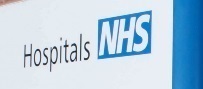 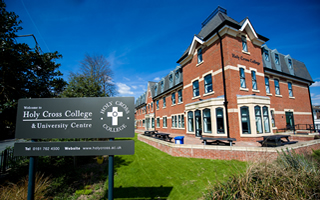 HospitalPart 2 – Settings and Sectors The settings in which health and care services are provided vary enormously. Settings range from care provided in a person’s own home, to hospital departments providing highly technical and specialist treatment. HospitalsHospitals provide both inpatient and outpatient services. 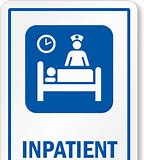 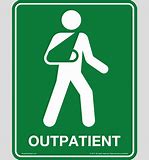 
If you need to be referred to a hospital for treatment, you will usually be referred by your GP. Patients have the right to choose which hospital they wish to attend and which consultant they would like to see. TASK: Mind-map below different hospital departments that you may be aware of. Day care centres / units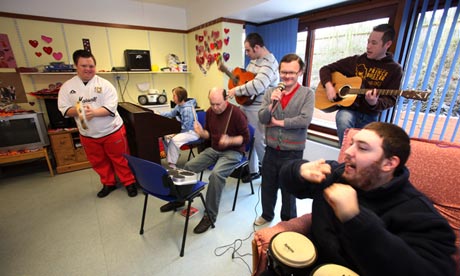 These are usually provided for specific client groups. The day care centre unit provision is designed to be a friendly, stimulating and supportive environment for people who would usually be socially isolated. For example, they could provide educational facilities and support to help people progress into employment. 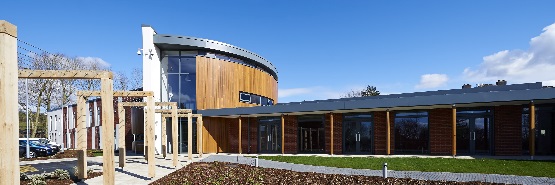 Hospice CareRESEARCH TASK: Research a local hospice (e.g. Bury Hospice). Find out the answers to the following:Name of the hospice: _____________________________________What is the aim of the hospice? _________________________________________________________________________________________________________________________________________________________________________________Describe the care provided by the hospice for service users.______________________________________________________________________________________________________________________________________________________________________________________________________________________________________________________________________________________________________Is there any additional support provided for the service user’s family? _______________________________________________________________________________________________________________________________________________________________________________________________________________________________________________________________________________________________________Any other information: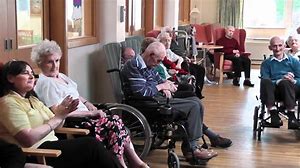 Residential CareThis refers to the long-term care of adults and children needing 24-hour care, which cannot be provided adequately or appropriately in their own home. There are two types of care home:Residential Care Home____________________________________________________________________________________________________________Nursing Home__________________________________________________________________________________________________________________________________________________________________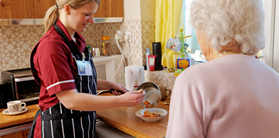 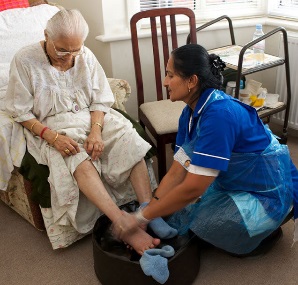 Domiciliary CareSometimes referred to as home care, domiciliary care is provided in a client’s home. It may be short-term, for example following a patient’s discharge from hospital, or could be longer-term if the service user has a more complex need (e.g. a disability). Support can vary from one visit per day, to 24-hour care, providing support with domestic tasks as well as intimate personal care. This is provided in the person’s home so that they can live as independently as possible. The workplace Occupational health (OH) services aim to keep a workforce fit and healthy so that they are able to carry out the duties of which they are employed, or to assist employees in regaining fitness after illness / injury. Services can often include access to a nurse, doctor or other healthcare professionals, including counsellors or physiotherapists. RESEARCH TASK: Go to the website below and complete the following questions.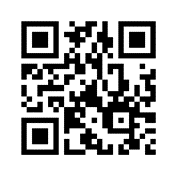 http://www.nhshealthatwork.co.uk/what-is-oh.asp jResearch task questions:What types of support are provided to service users?____________________________________________________________________________________________________________________________________________________________________________________________________________________________________________In what ways might this benefit the employer of the service users?____________________________________________________________________________________________________________________________________________________________________________________________________________________________________________In what ways might this benefit the NHS? ____________________________________________________________________________________________________________________________________________________________________________________________________________________________________________Eye on the exam - TaskExplain the reason why health and social care services are provided in different settings. (6 marks)Complete a plan to outline what you would include in your answer. Once you have done this, please write an answer to this question, using your plan. Plan:Answer: _______________________________________________________________________________________________________________________________________________________________________________________________________________________________________________________________________________________________________________________________________________________________________________________________________________________________________________________________________________________________________________________________________________________________________________________________________________________________________________________________________________________________________________________________________________________________________________________________